5. PLANNING THE PRIORITY ACTIVITIES FOR THE WIGOS PRE-OPERATIONAL PHASE5.3(2) OSCAR/SpaceAction proposedThe session will be invited to review the progress made and to formulate recommendations how to proceed further in this priority area. ____________References:http://oscar.wmo.int (OSCAR Platform)https://www.wmo-sat.info/oscar/spacecapabilities (OSCAR/Space)____________5.3(2) OSCAR/Space5.3(2).1	BackgroundThe Observing System Capability Analysis and Review tool (OSCAR, oscar.wmo.int ) is comprised of the following components:OSCAR/Requirements, which is the repository of technology free observational user requirements recorded quantitatively for the WMO Application Areas. www.wmo-sat.info/oscar/observingrequirements . See document no. 7.1.1, and its Appendix 5 which provides a summary description of OSCAR/Requirements.OSCAR/Surface, which records WIGOS metadata (i.e. description of the observing platforms and their instruments allowing to derive the surface-based observing systems capabilities). This new component developed in partnership with MeteoSwiss was deployed operationally in May 2016, and now replaces WMO No. 9, Volume A. oscar.wmo.int/surface/. See document No. 7.2(2) for details.OSCAR/Space, which includes an inventory of satellite instruments, missions and programmes, and an assessment of the variables that the instruments have the potential to measure, is the subject of this document. oscar.wmo.int/space. Through Decision 16 (CBS-16), the Commission for Basic Systems decided to assign responsibility within CBS for the technical development of OSCAR.5.3(2).2	Evolution of OSCAR/Space since ICG-WIGOS-6 (January 2017) In September 2016 version 2 of the WMO space based Observing System Capability Analysis and Review tool (OSCAR/Space v2) was released.  It offers now (i) factual information on satellites and instruments, and (ii) instrument assessments and “gap analyses”.  In addition, the frequency plans of meteorological and some associated satellites and space-based space weather observation instruments are included as well.  It was reviewed in CGMS-45 in June 2017, and CGMS Members and Observers are asked to support the WMO effort to maintain and update OSCAR/Space v2.  It is challenging to sustain the information at its current level due to the increasing range of satellite programmes of CGMS interest, e.g. Space Weather.  OSCAR/Space Users’ Workshop was held in October 2017 in EUMETSAT Users’ Conference for 1) further promote the use of OSCAR/Space; 2) inviting users to present their experiences in using OSCAR/Space; and 3) seeking contributions from users to the maintenance of OSCAR/Space.For facilitating the provision of information on programmes, satellites and instruments templates have been created and made available to satellite operators by WMO to streamline the provision of input to the WMO Space Programme.  This will help the OSCAR/Space project team to properly inject new and updated information into the OSCAR architecture.  The task of keeping OSCAR/Space up to date can only be achieved with the network of experts from space agencies.5.3(2).3	Plans for the further evolution of OSCAR/SpaceTo achieve a sufficient maintenance and support for OSCAR/Space with keeping the database updated with information of sufficiently high quality, WMO would like to strengthen the cooperation with CGMS members and observers from other space agencies through newly established support groups, the OSCAR/Space Support Team (O/SST) and the OSCAR/Space Science and Technical Advisory team (O/SSAT), to ensure the sustainability of OSCAR/Space in the years to come.  This scheme will lay the foundation of cooperation with CGMS for sustaining the OSCAR/Space updating process through provision of information on their satellite programmes by making use of the provided templates. A necessary budget and human resources will be allocated in accordance with the Decision 17 (CBS-16) on OSCAR Maintenance and Resourcing; where the Commission requested the Secretary General to facilitate maintenance and further development of the three components of OSCAR (OSCAR/Surface, OSCAR/Space, OSCAR/Requirements), and to actively solicit contributions from Members to this effort, for example in the form of secondments or financial resources to the WIGOS Trust Fund.ISSUES AND PROPOSED DECISIONS AND RECOMMENDATIONS__________World Meteorological Organization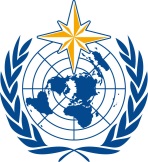 Inter-Commission Coordination Group On WIGOS Seventh Session
Geneva, Switzerland, 15-17 January 2018World Meteorological OrganizationInter-Commission Coordination Group On WIGOS Seventh Session
Geneva, Switzerland, 15-17 January 2018Submitted by:
5.1.2018Summary and purpose of documentThe document provides information on the status of the space-based observing systems capabilities database (OSCAR/Space).Issue #1Strengthening collaboration with CGMS regarding operations and evolution of OSCAR/SpaceStrengthening collaboration with CGMS regarding operations and evolution of OSCAR/SpaceStrengthening collaboration with CGMS regarding operations and evolution of OSCAR/SpaceBackgroundSee item 3 above.See item 3 above.See item 3 above.Rationale for the proposed decision/action or recommendationIn order to ensure the sustainability of OSCAR/Space in the years to come, there is a need to achieve a sufficient maintenance and support for OSCAR/Space with keeping the database updated with information of sufficiently high quality.In order to ensure the sustainability of OSCAR/Space in the years to come, there is a need to achieve a sufficient maintenance and support for OSCAR/Space with keeping the database updated with information of sufficiently high quality.In order to ensure the sustainability of OSCAR/Space in the years to come, there is a need to achieve a sufficient maintenance and support for OSCAR/Space with keeping the database updated with information of sufficiently high quality.Proposed decision(s)/action(s)WhatBy whomDeadlineProposed decision(s)/action(s)To relay IPET-OSDE recommendation with regard to OSCAR/Space to CBS Management Group via ICT-IOS-10 and CBS TECO 2018IPET-OSDE ChairICT-IOS-10Proposed recommendation(s)WhatTo whom (e.g. EC-70, Cg-18, …)Time frameProposed recommendation(s)To strengthen the cooperation with CGMS members and observers from other space agencies through establishment of relevant advisory and support groups.To request Secretary General to allocate sufficient resources to this effort in accordance with Decision 17 (CBS-16)To request Members and invite other interested parties to invest in OSCAR/SpaceCg-182019